Схема проезда в офис и склад компании ООО «СКБ Телси» тел.(8(495)120-48-88Наш адрес г.Москва, Варшавское шоссе, дом 25А, строение 1 офис 504 (5 этаж).Для заезда на территорию необходимо заказать пропуск на машину. Заезд с Варшавского шоссе и от станции метро Нагатинская:От метро можно доехать одну остановку на любом трамвае № 3, 16, 35 и 47Заезд на территорию осуществляется через КПП  за домом № 27: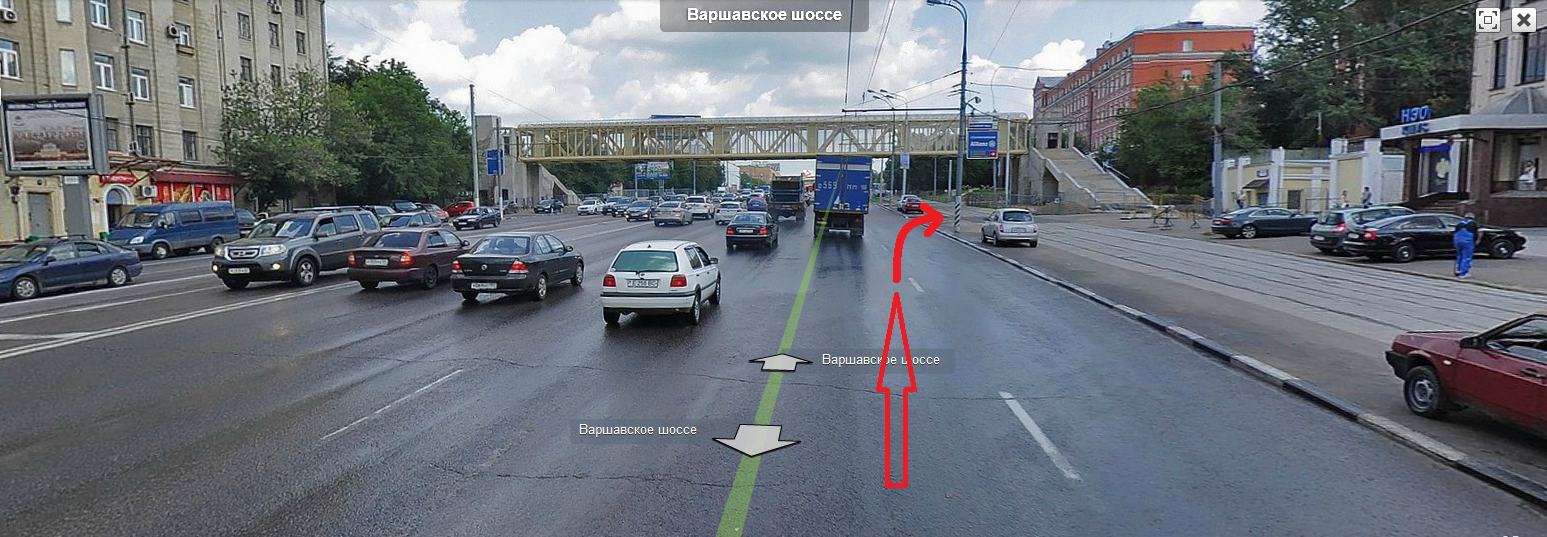 На проходной надо сказать, что вы едете в строение № 1: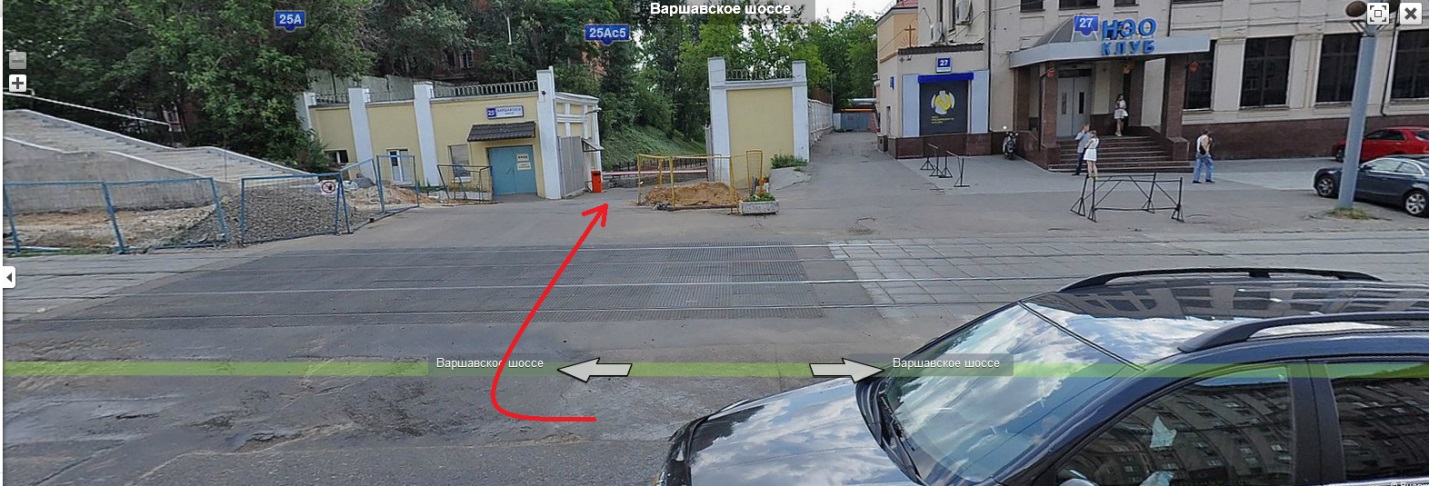 Заезд с Новоданиловской  набережной осуществляется через КПП между домами 25Ас1 и 25Ас6. Для проезда на территорию необходимо заказать пропуск на машину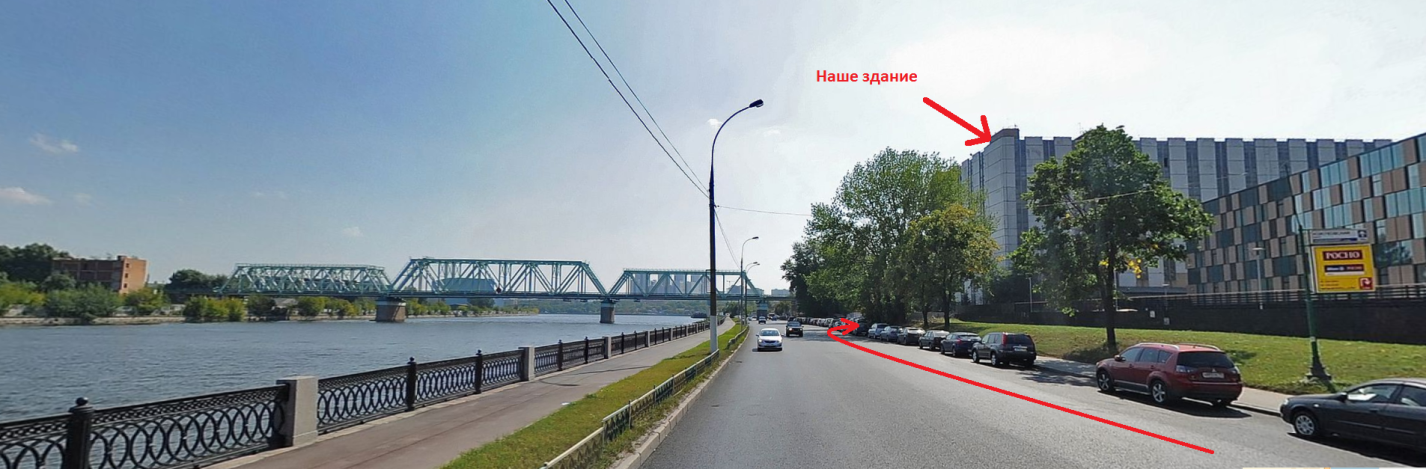 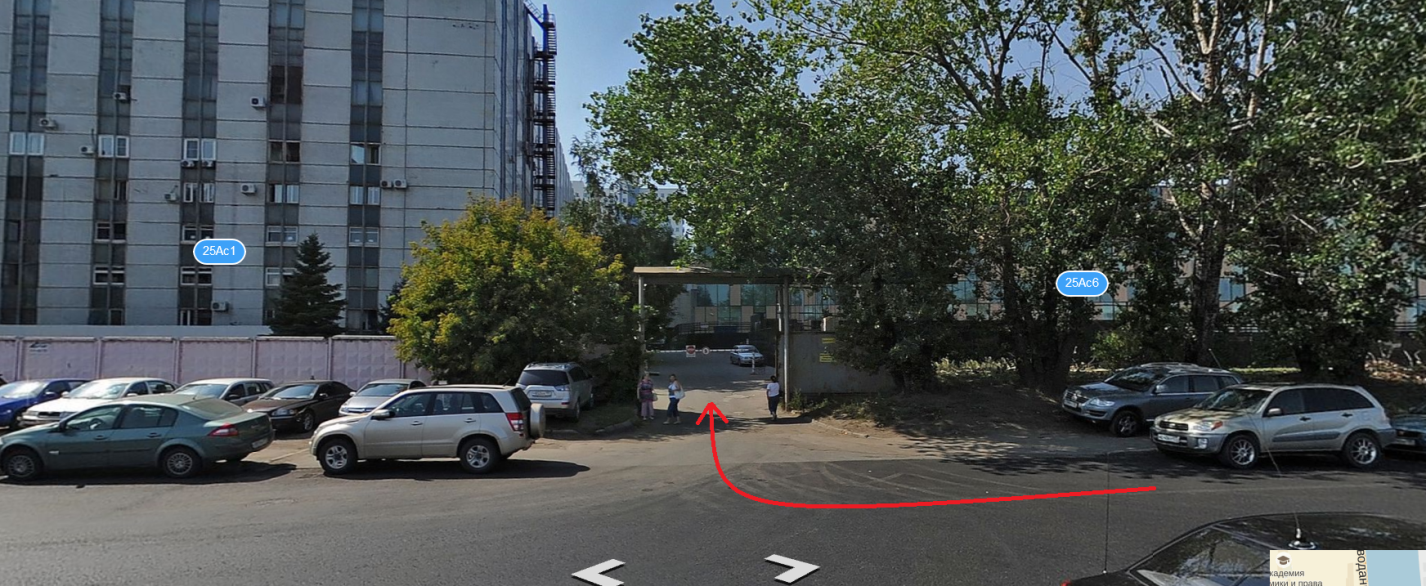 	Для того, что бы подняться к нам в офис 516 на проходной необходимо позвонить нам по внутреннему телефону 1607